Приложение № 2к Приказу управления образования АМР «Корткеросский» от «25» апреля 2023 г № ОД-02/250423 Анализ методической работы педагогов в системе дополнительного образования за 2022-2023 уч.годНазвание ОО            __МОУ «СОШ» п. Приозёрный_____Участие педагогов в конкурсах пед.мастерстваУчастие педагогов в конференциях, семинарах Квалификационная категория педагоговКурсы повышения квалификации за 2022-2023 уч.годКурсовая переподготовкаКурсы повышения квалификацииПланирование повышение квалификации на 2023-2024 уч.год.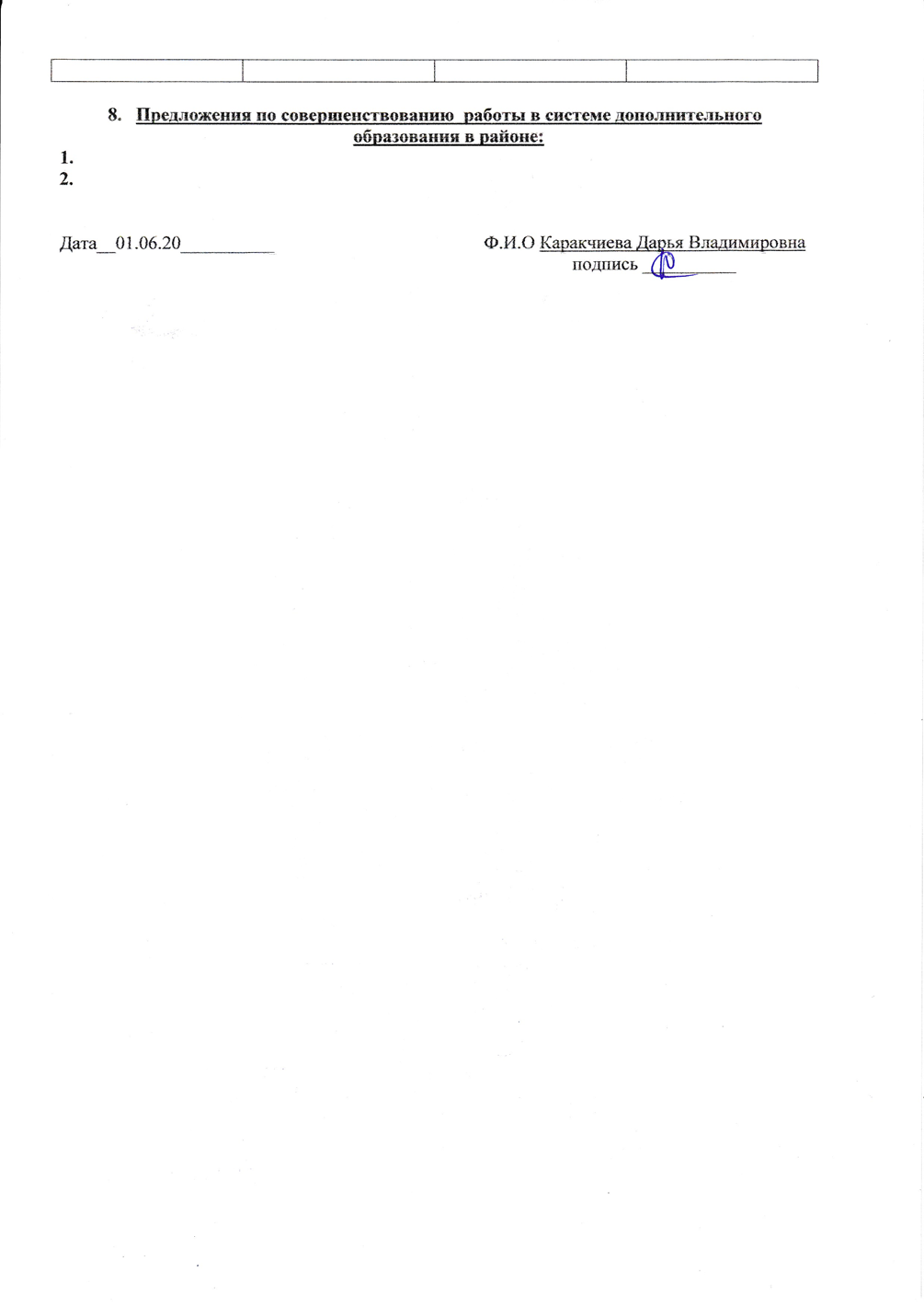 Приложение № 3к Приказу управления образования АМР «Корткеросский» от «25» апреля 2023 г № ОД-02/250423 Анализ участия учащихся в конкурсных и иных мероприятий в системе дополнительного образованияНазвание ОО МОУ «СОШ» п.ПриозёрныйКоличественный анализ1.1.Количество детей в системе дополнительного образования в образовательной организации на начало года __68____, полугодие ___69_____, на конец года___69____1.2. Возрастная характеристика учащихся: Творческие достижения учащихся (персональные и коллективные):Участие учащихся в учебно-исследовательской, проектной деятельностиУчастие учащихся в образовательных и социальных проектахВыполнения разрядовВовлечение родителей в работу системы дополнительного образования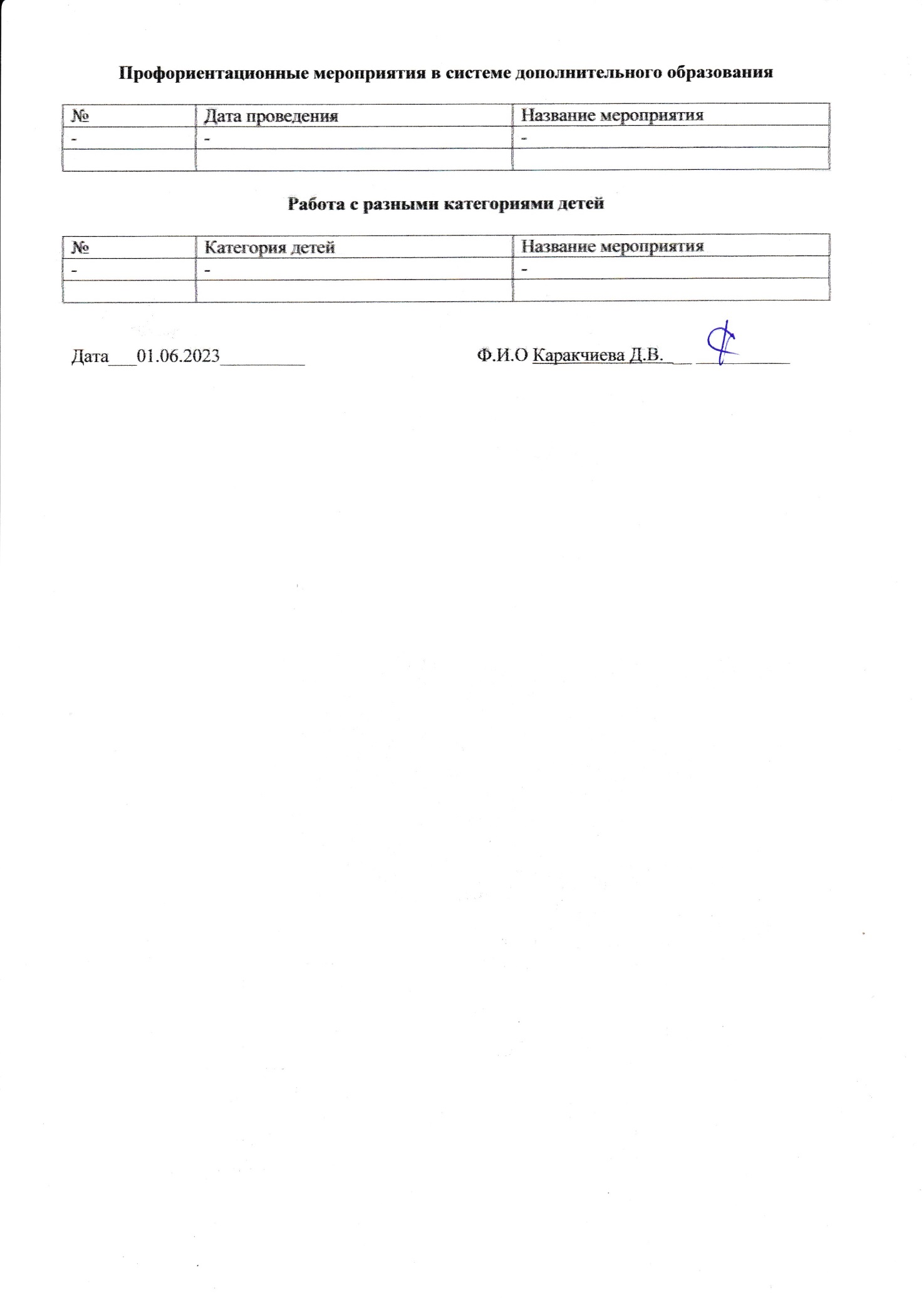 № Ф.И.О. педагоганазвание конкурсов, уровень участия ( районный, республиканский, всероссийский)победителипризеры-----№Ф.И.О. педагогаНазвание  мероприятия Тема выступления/слушательКаракчиева Дарья ВладимировнаСеминар «Реализация программ дополнительного образования в образовательных организациях»слушатель№Ф.И.О. педагогаКвалификационная категория Год аттестации----Категория педагогических работниковВсегоПрошли курсы повышения квалификации (в количественном и  %-ном соотношении)Директор/зам. директора40%Педагоги дополнительного образования00%Педагоги, реализующие дополнительное образование1154%Ф.И.О. педагогаНазвание курса/форма/количество часовДата прохожденияНаименование учебного заведенияДокумент-----Ф.И.О. педагогаНазвание курса/форма/количество часовДата прохожденияНаименование учебного заведенияДокументПанюков Владимир АнатольевичРоссийские цифровые инструменты и сервисы в деятельности современного педагога дополнительного образования детей/ дистанционная / 36 часов28.02.2023-10.04.2023Цифровая экосистема ДПОУдостоверениеЛобанова Елена НиколаевнаРоссийские цифровые инструменты и сервисы в деятельности современного педагога дополнительного образования детей/ дистанционная / 36 часов28.02.2023-10.04.2023Цифровая экосистема ДПОУдостоверениеМишарина Ирина ЮрьевнаРоссийские цифровые инструменты и сервисы в деятельности современного педагога дополнительного образования детей/ дистанционная / 36 часов28.02.2023-10.04.2023Цифровая экосистема ДПОУдостоверениеМишарин Александр АнатольевичРоссийские цифровые инструменты и сервисы в деятельности современного педагога дополнительного образования детей/ дистанционная / 36 часов28.02.2023-10.04.2023Цифровая экосистема ДПОУдостоверениеСидорова Валентина ПетровнаРоссийские цифровые инструменты и сервисы в деятельности современного педагога дополнительного образования детей/ дистанционная / 36 часов28.02.2023-10.04.2023Цифровая экосистема ДПОУдостоверениеГафиятуллина Галина АльбертовнаРоссийские цифровые инструменты и сервисы в деятельности современного педагога дополнительного образования детей/ дистанционная / 36 часов28.02.2023-10.04.2023Цифровая экосистема ДПОУдостоверениеФорма ПК, наименование образовательной программыКол-во часовКол-во педагогических работниковКол-во руководящих работников№Наименование программыВозрастКоличество учащихся1Дополнительная  общеобразовательная общеразвивающая программа «Я и окружающий мир»7-10 лет152Дополнительная  общеобразовательная общеразвивающая программа «Сделай сам»10-14 лет43Дополнительная  общеобразовательная общеразвивающая программа «Театр в начальной школе»7-10 лет104Дополнительная  общеобразовательная общеразвивающая программа «Служу России»11-17 лет85Дополнительная  общеобразовательная общеразвивающая программа «Школьный туризм»9-13 лет76Дополнительная  общеобразовательная общеразвивающая программа «Умелые руки»7-10 лет167Рабочая программа курса внеурочной деятельности «Разговоры о важном»7-17 лет69 8Рабочая программа курса внеурочной деятельности «Светская этика»10-12 лет59Дополнительная  общеобразовательная общеразвивающая программа «Подвижные игры»6,5-11 лет2510Дополнительная общеобразовательная общеразвивающая программа социально-гуманитарной направленности «Интеллектуальные витаминки»7-8 лет1111Дополнительная общеразвивающая программа "Бисероплетение"7-11 лет8№Полное название мероприятия, место проведенияУровень (Федеральный, межрегиональны, региональный, муниципальный, учрежденческий)Участники(фамилия, имя)Результат (личный)Результат(командный)Общее количество участников(чел.)1Конкурс творческих проектов молодежи Республики Коми «Предпринимательство без границ» в номинации «Лучшая идея декоративно-прикладного творчества»РегиональныйКутькин Сергей3-12Конкурс детского творчества «Зеркало природы» в номинации «Прикладное искусство»муниципальныйКутькина Валерия1-13Спортивно патриотическая игра «Зарница-2023», номинация «Меткий стрелок»муниципальныйМишарин Иван 127Бережанский Демид227Кутькина Валерия2274Спортивно патриотическая игра «Зарница-2023», номинация «Туристическая полоса»муниципальныйМишарин Иван, Бережанский Демид,Кутькина Валерия, Малков Илья, Федосеева Варвара, Королёв Олег, Александров Егор375Соревнования «Полоса препятствий»муниципальныйСмирнов Максим, Медянский Виталий, Ярцев Михаил, Артаманов Артём4 46Турнир по военно-тактической настольной игре «Полковая школа №11»муниципальныйСмирнов Максим, Шахова Виктория, Ярцев Михаил337Конкурс чтецов художественных произведениймуниципальныйМакаров Лёва24Киселёва Кристина, Киселёва Ксения, Игнатов Павел48Первенство района по полиатлонумуниципальныйКутькина Валерия, Фёдорова Настя, Артаманов Артём, Бержанский Демид, Королёв Олег759Конкурс «Символ 2023 года»муниципальныйЯрцев Семён127Ярцев Михаил127Торлопова Валерия227Парфёнова Диана 227Бережанский Демид227Федосеева Варвара 227Мартюшев Александр32710Военно-патриотический турнирмуниципальныйМишарин Иван, Бережанский Демид,Кутькина Валерия, Малков Илья, Королёв Олег, Александров Егор6511«Мы – наследники Победы!муниципальныйКиселёва Кристина,Киселёва Ксения, Игнатов Павел, Филиппова Вероника2 место в номинации «вокал. Ансамбли», 2 место в номинации «Художественное слово»412Первенство по стрельбемуниципальныйБережанский Демид,Кутькина Валерия, Шахова Виктория, Королёв Олег24Кутькина Валерия24Театральный сундучокмуниципальныйучастие15№Ф.И.О.Название мероприятия/уровеньРезультат----№Ф.И.О.Название проектаУровень (муниципальный, региональный, межрегиональный, федеральный, международный, учрежденческий)----№.п.п.Фамилия, имяДатарожденияГодобученияРазряд (спортивное ориентирование,спортивный туризм)дата присвоения------№МероприятиеКоличество1Ко Дню матери спектакль от объединения «Театр в начальной школе» 102Ко Дню Защитника Отечества спектакль от объединения «Театр в начальной школе» «Как Ваня собирался на собирался»103Спектакль «Новогодний переполох» от объединения «Театр в начальной школе»304Спектакль «Пираты украли Новый год»155Поход с объединением «Школьный туризм»2 родителей и 8 детей